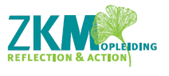 Aanmelden & DataDataData die je in de NIP agenda vindt voor de opleiding zijn streefdata. Omdat we in kleine groepen werken, kunnen we opleidingsdagen aanpassen aan de voorkeuren van de deelnemers. Aanmelden voor de ZKM basisopleiding Wil je je aanmelden voor de ZKM basisopleiding? Stuur dan een mail naar ons secretariaat met je naam en adres. Wij sturen je een intakeformulier en één van onze docenten plant een intakegesprek met jou. Na de intake ontvang je het definitieve inschrijvingsformulier.Aanmelden 1 daagse workshop ‘Meer licht op wat je werkelijk beweegt’ Voor deze workshop kun je je aanmelden door een mail te sturen naar ons secretariaat. Actuele informatie over deze workshop vind je op onze homepage.Wil je je aanmelden, maar komen bv de data je niet uit, of wil je meer informatie? Mail dan naar Doreth Hamers op ons secretariaat info@opleidingzelfkennismethode.nl